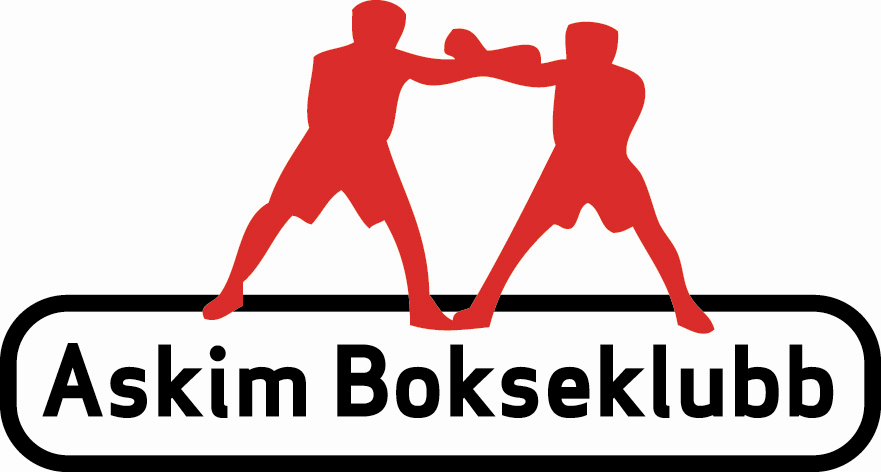 INVITERER TILASKIM BOX OPEN 201612. og 13. MARS 2016Sted:Askim UngdomsskoleLøkenveien 301813 ASKIM(se kart)Innveiing:Lørdag kl. 08.30 – 11.00Turneringen starter:Lørdag kl. 14.00 Søndag kl. 10.00Startavgift:			Kr 200,- pr. bokserNB! Boksere må ha gyldig lisens.Klasseinndeling:Diplom:Diplom A,født 2002-2003							3 x 2 minDiplom B, født 2004-2005							3 x 1,5 minOrdinære kamper:Menn:Ungdom, født 00-01Ungdom A									7 - 	kamper 3 x 2 minUngdom B									0 - 6 	kamper 3 x 2 minJunior, født 98-99Junior A									15 - 	kamper 3 x 3 minJunior B									6 - 14	kamper 3 x 3 minJunior C									0 - 5	kamper 3 x 2 minSenior, født 76-97Senior A									15 - 	kamper 3 x 3 minSenior B									6 -14	kamper 3 x 3 minSenior C									0 -5	kamper 3 x 2 min Kvinner:Ungdom, født 00-01Ungdom A									7 - 	kamper 3 x 2 minUngdom B									0 - 6 	kamper 3 x 2 min	Junior, født 98-99Junior A									15 - 	kamper 4 x 2 minJunior B									6 - 14	kamper 4 x 2 minJunior C									0 - 5	kamper 3 x 2 minSenior, født 76-97.Senior A									15 - 	kamper 4 x 2 minSenior B									6 -14	kamper 4 x 2 minSenior C									0 -5	kamper 3 x 2 minFor utøvere som har norsk startbok og født mellom 1976 og 1981 må det søkes dispensasjon fra alders begrensingen i knockoutforskriften . Vennligst ta kontakt med NBF v/generalsekretær Erik Nilsen (erik.nilsen@nif.idrett.no) for videre saksgang.NB! Ved påmelding skal alle kamper utført i kampsporter der det er tillatt med slag mot hode medregnes.Om flere enn fire boksere veier inn i samme vektklasse, blir klassen delt.Vi forbeholder oss retten til å kunne flytte utøvere opp eller ned i klassene om nødvendig. For mer informasjon kontakt:Øivind GrønlundTelefon	+47 478 57 325E-mail	oigund@online.noDet vil være åpen kafé under hele turneringen for salg av mat og drikke .OVERNATTING:Overnatting i fellesrom i Askim Bokseklubb sine lokalerTa med sovepose og liggeunderlag/madrass.150,- pr person for hele helgenFor mer informasjon kontakt:Øivind GrønlundTelefon	+47 478 57 325E-mail	: oigund@online.noSmaalenene Hotell.Vammaveien 251830 AskimTelefon: +47 69 84 40 40Epost: post@smaalenene-hotell.noPris:4-sengsrom	1600,- pr natt		Trippelrom	1200,- pr nattDobbeltrom	1100,- pr nattEnkeltrom	950,- pr natt	Rommene er holdt av til 26.02.16.Bestillingsreferanse: Askim BokseklubbSe hotellets hjemmeside for mer informasjonhttp://www.smaalenene-hotell.no/Ditt Gjestehus.Trøgstadveien 4 - 6 1850 Mysen Tlf: +47 93 22 33 63 Epost: booking@dittgjestehus.nohttp://www.dittgjestehus.no/Høytorp Fort vandrehjemFestningsveien1850 MysenTlf: +47 986 29 741http://www.restaurantfortet.no/kontakt-oss/PÅMELDING Askim Box Open 12.-13.03.2016NB!! SISTE FRIST 06.03. 2016PÅMELDING SENDES TIL:Askim BokseklubbGranåsveien 121809AskimE-mail :oigund@online.noDOMMERE :							RING	POENG………………………………………   		………	……….………………………………………   		………	……….………………………………………   		………	……….KLUBB :……………………………………………………ADRESSE : …………………………………………………………………………………….TLF : ………………………………..FAX : …………………………………E-MAIL : ………………………………………..Underskrift : …………………………………Dato : ……………Turneringen vil i år som i fjor foregå på Askim Ungdomsskole.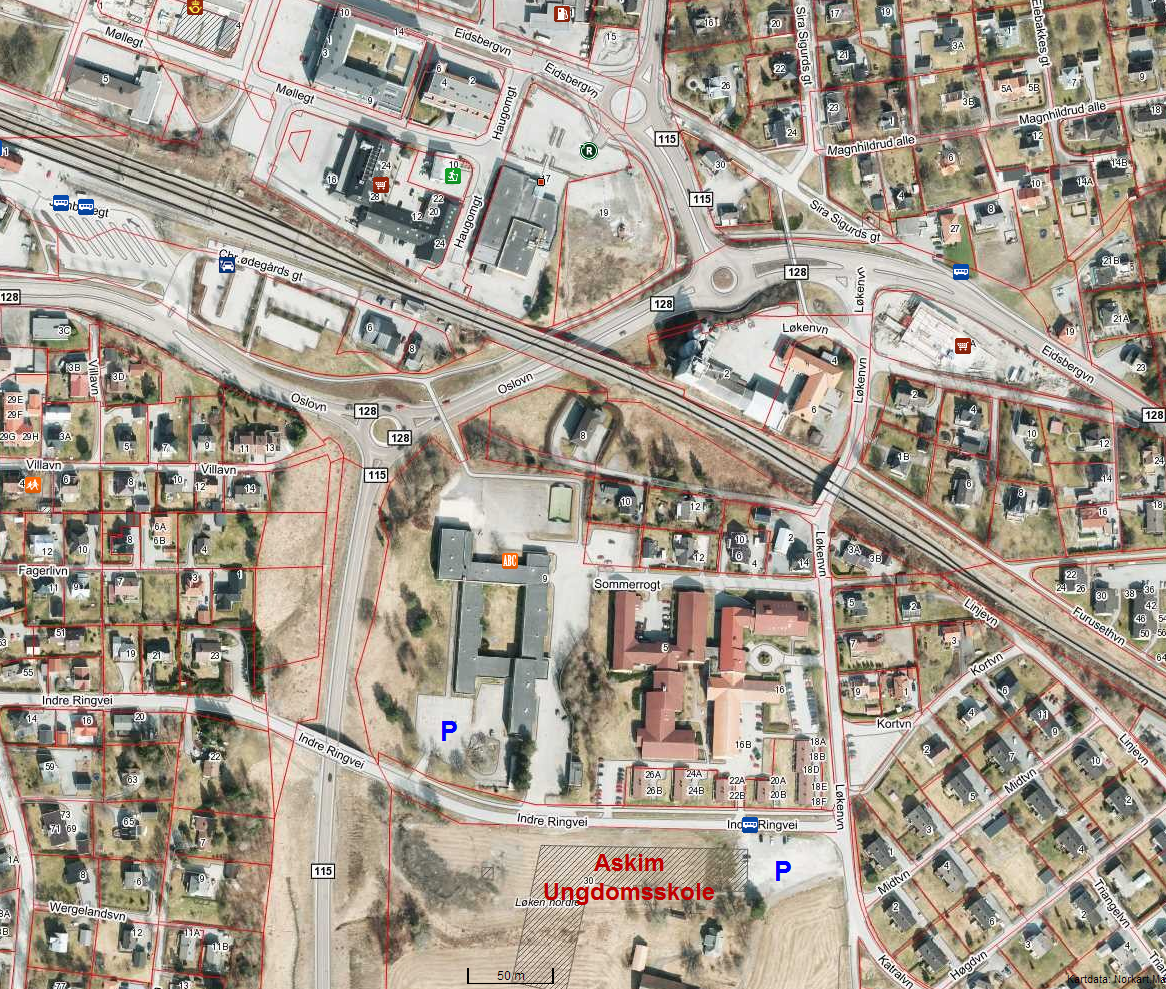 NAVNFØDTKAMPERVUNNETKLASSEVEKTEks. Per Johansen22.06.00.126Ung. A48 kg